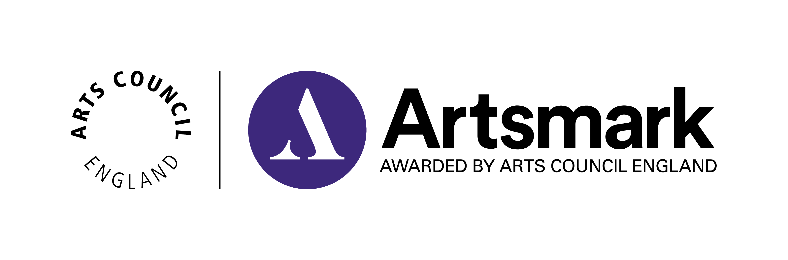 PlanningOnce you have reflected on your previous journey you will be well placedto start planning your next application. Get together with your teaching staffand senior leaders to ask yourselves the following questions.Planning promptsYour answerHow can you link this to the Self-Assessment criteria?What are your strategic development priorities over the next few months/years?How can Artsmark help you fulfil your development/improvement plan?What didn’t go to plan last time? Will you revisit this in your next application?What had the biggest impact on your children, young people, staff and wider community?How can you build on your achievements to date? Where can you stretch further?What new partnerships would you like to make? Which existing ones would you like to develop further?How will you support and influence other schools or educational settings?What challenges might stop you from achieving your Artsmark goals? How can you prepare for these?What support would you like to access during your next Artsmark journey?